Reason for Action (Please select one)An *asterisk indicates the reason is designated for classified state employees only.A **double asterisk indicates the reason is designated for unclassified state employees only.Electronic Submission:Scan form as PDF & upload via Paper Agency Portal in the HR Info Portal.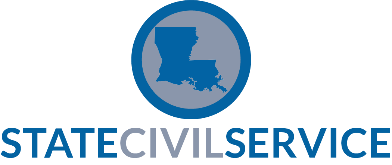 Employee Separation Form for Paper AgenciesRevised: 01/2022Employee Separation Form for Paper AgenciesRevised: 01/2022Effective Date of Separation:     Effective Date of Separation:     LaGov HCM Personnel Number:      Agency Name:      Agency Name:      Agency Personnel Area:      Employee’s Name: (Last name, First name, MI)Employee’s Name: (Last name, First name, MI)Position Number: Employee Mailing Address:Employee Mailing Address:City, State, and Zip Code:Parish:Parish:Ending Salary:Resign – Work RelatedResign – PersonalResign to Avoid Dismissal*Resign – Reason Not StatedResign – Pending Disciplinary Action*Resign – To Attend SchoolResign – Better Job Other IndustryResign – MilitaryResign – Insufficient TeleworkResign – No Telework OptionRetirementSeparation from Probation*DismissalNon-Disciplinary Removal*Non-Disciplinary Removal – Exhausted Sick Leave*Non-Disciplinary Removal – Non Qualified*Non-Disciplinary Removal – Unscheduled Absences*DeathTransfer to Other State Agency*Termination of Temporary AppointmentLayoff*Unclassified Termination of Contract**Unclassified Reduction in Force**Agency Contact InformationAgency Contact InformationAgency Contact InformationAgency Contact InformationAgency Contact InformationContact Name:     Email Address:     Email Address:     Phone:     Phone:     I hereby certify that all information on this document is true and correct to the best of my knowledge.I hereby certify that all information on this document is true and correct to the best of my knowledge.I hereby certify that all information on this document is true and correct to the best of my knowledge.I hereby certify that all information on this document is true and correct to the best of my knowledge.I hereby certify that all information on this document is true and correct to the best of my knowledge.Appointing Authority Signature:      Appointing Authority Signature:      Title:      Title:      Date:      